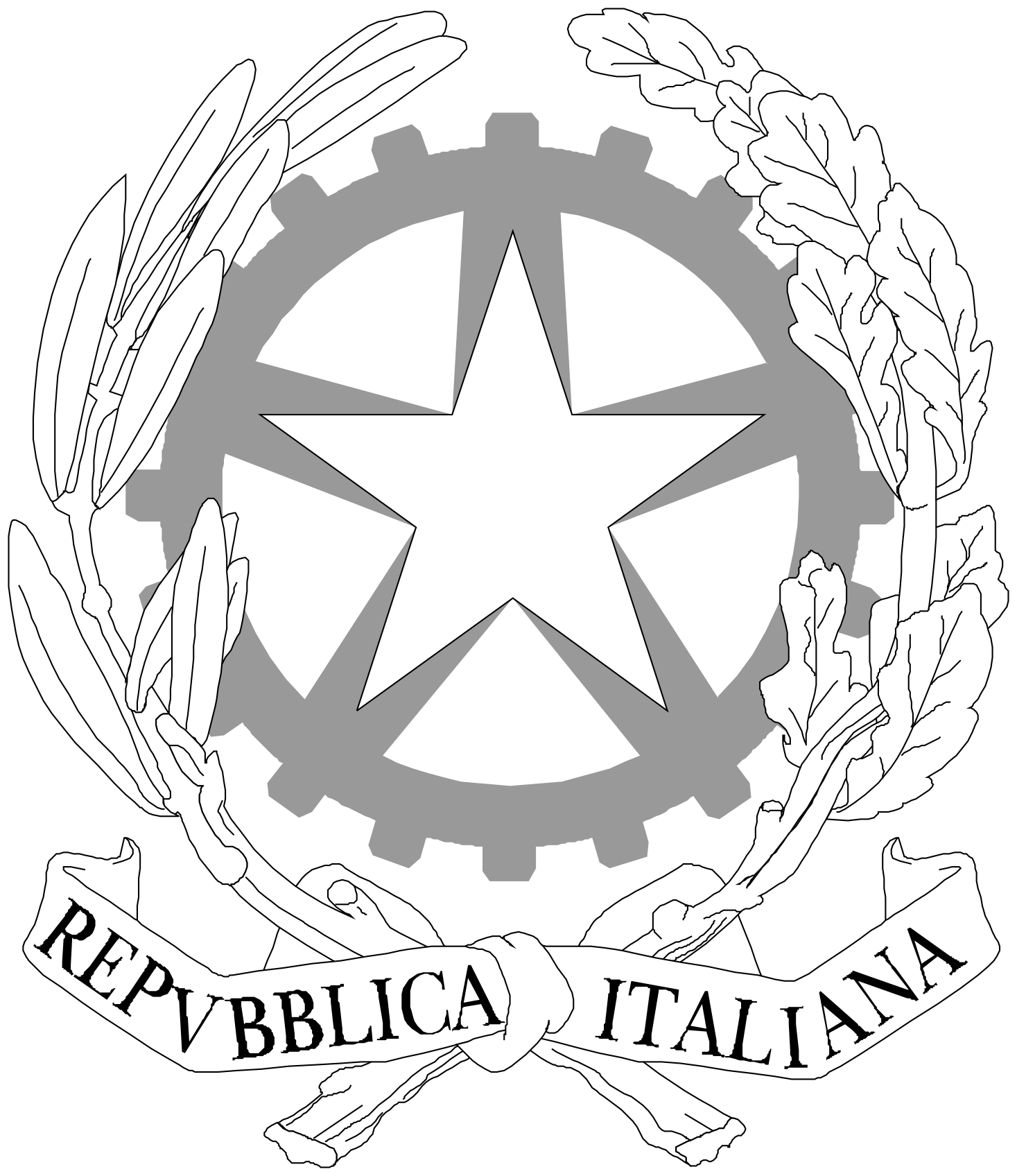 DIREZIONE DIDATTICA STATALE VII CIRCOLO “G.CARDUCCI”Piazza Sforzini, 18 – 57128 - Livorno   CF:80008560494    Tel. 0586/502356   Fax. 0586/503979www.scuolecarducci.livorno.it   e-mail: scuole.carducci@tin.ite-mail certificata: direzione@pec.scuolecarducci.livorno.itSkype: Dirigente_DD_Carducci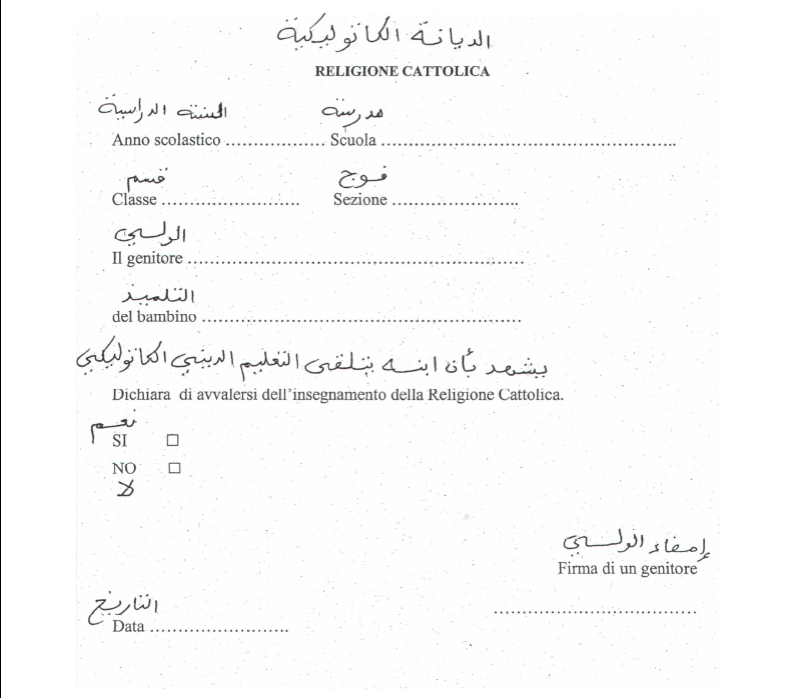 